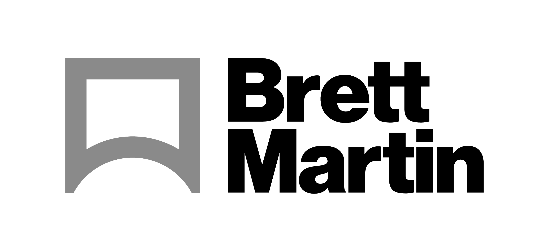 23 novembre 2021Cms devient un nouveau partenaire agréé de Brett MartinBrett Martin a le plaisir d'annoncer que le fabricant d'équipements de thermoformage italien Cms, un fournisseur unique d'excellentes machines pour le traitement des plastiques, est la dernière entreprise en date à avoir obtenu le statut de partenaire agréé. Cms a obtenu cette distinction après les essais réussis du matériau Marpet-g FS (PETg) de Brett Martin sur sa machine de formage sous vide Eidos.Cms est le premier partenaire agréé à fabriquer des équipements de thermoformage. La plaque en plastique de 5 mm Marpet-g FS Brett Martin, qui n'a pas besoin de séchage préliminaire avant le thermoformage contrairement aux autres plastiques, a été testée sur l'Eidos 1512 de Cms, en utilisant une machine de formage sous vide avec des radiateurs halogènes et un moule en aluminium. Cette plaque est idéale pour différents PLV et présentoirs 3D, ainsi que pour les enseignes et les applications industrielles.Daniel Long, directeur régional des ventes, Cms Royaume-Uni dit : « Notre expérience récente de formage du PETg Brett Martin sur notre machine de formage sous vide Eidos au sein du centre technologique Cms a été un véritable succès. La qualité du matériau, associée à la machine Eidos de Cms, ont permis de former sous vide des pièces d'excellente qualité. Le matériau PETg a bien réagi avec notre dernière technologie, la productivité a donc été élevée. »Dans le cadre du programme Partenaires approuvés, le fabricant de matières plastiques basé en Irlande du Nord travaille en étroite collaboration avec un certain nombre de fabricants renommés de machines d’impression, de coupe et de thermoformage afin de tester et de montrer les capacités de sa gamme de produits semi-finis.  Simona Firth, chef de produit semi-fini chez Brett Martin dit : « Nous sommes ravis de constater que notre plaque de plastique Marpet-g FS enregistre de si bonnes performances sur les équipements de Cms. Notre programme Partenaires approuvés est crucial pour le développement de nos produits. Il valide la qualité de nos produits, garantit leur fiabilité et leur polyvalence pour les imprimantes. Les entreprises comme Cms nous permettent de comprendre comment nos produits se comportent et de nous assurer qu'ils sont compatibles avec les technologies de traitement les plus récentes, afin de garantir qu'ils sont adaptés à une large gamme d'applications. »FINÀ propos de Brett Martin :La société Brett Martin, basée au Royaume-Uni, emploie environ 1 000 personnes sur plusieurs sites à travers le Royaume-Uni et l'Europe. Brett Martin est un acteur majeur dans la fabrication de produits en plastique destinés aux applications spécifiques pour les secteurs de la construction, des toitures, de l'ingénierie, des surfaces imprimables et des présentoirs. La société exporte plus de 50 % de son chiffre d'affaires de 180 millions £ (environ 210 millions €) dans plus de 74 pays à travers le monde.Autres informations : Tom Platt						Gillian FraserAD Communications					Chef de marque, Brett MartinTél. : + 44 (0) 1372 464470        				Tél :  +44 (0) 28 9084 9999E-mail : tplatt@adcomms.co.uk				E-mail :  gillianfraser@brettmartin.com